SECTOR BANCARIOPésima semana para el sector tanto en el mercado local como en N.Y. aunque con muy importante recuperación intradiaria el viernes 8 de marzo.Macro cierra en $ 183,70 negativa el -11.56% respecto del cierre anterior y en N.Y. queda en us$ 44.12 bajando el -5.55% en la semana.En N.Y. BMA, el viernes 8 de marzo, tiene suba intradiaria de 1.99%. GGAL cierra en $ 110,25 negativa el -11.41% respecto del cierre semanal anterior, en N.Y. quedó en us$ 26.49 con baja de -8.84%. El viernes 8 de marzo recupera en pesos un 1.05% y el 3.48% en dólares.Francés queda en $ 145,75 bajando el -1.52% y en N.Y. cierra en us$ 10.67 neutro respecto del cierre anterior.SUPV cierra en $ 63,50, abajo el -12.72% respecto del cierre semanal anterior, su adr queda en us$ 7.57 negativo el -8.35%.El viernes cierra con suba intradiaria de 3.56% en dólares.VALO cierra en $ 6.37 con baja de -9.00%BYMA, que, si bien, no es una entidad financiera pero se encuentra íntimamente vinculada, cierra en $ 339,00 bajando el -7.12%.EVOLUCION DE LOS ACTIVOS EN LA SEMANA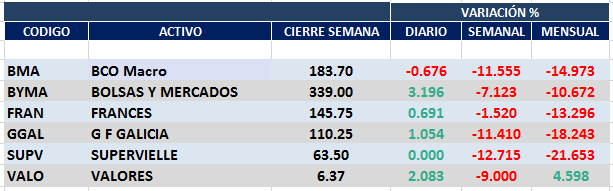 GF GALICIA (Cierre al 08/03/19 $ 110,25) 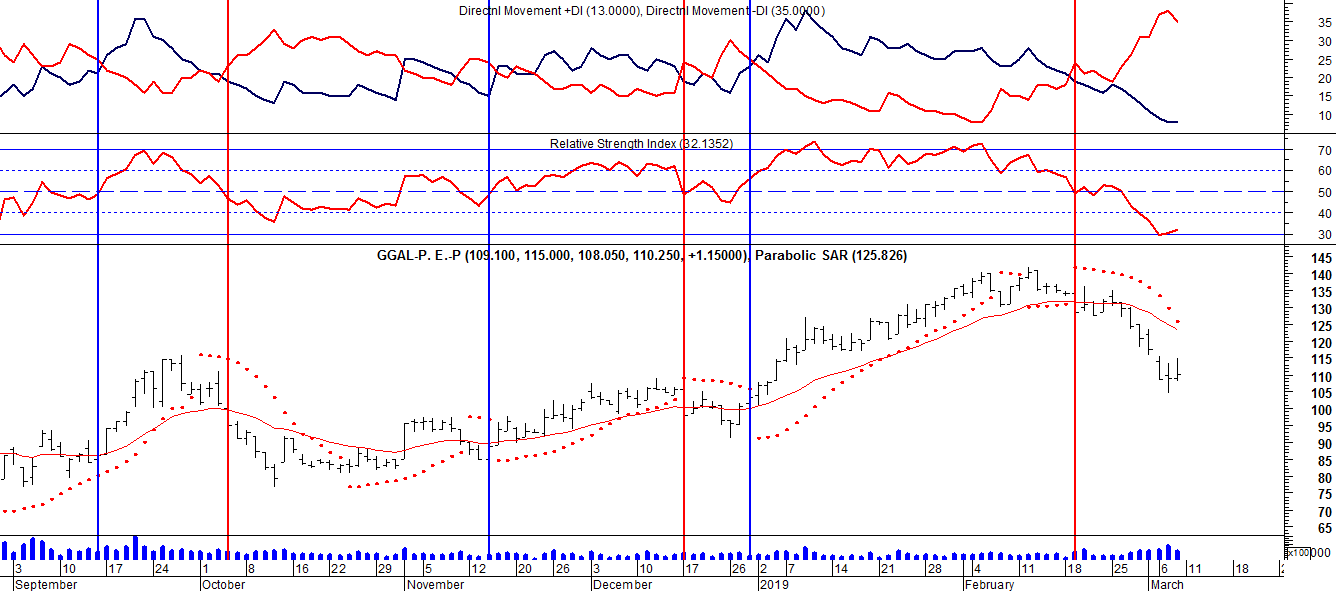 BMA (Cierre al 08/03/19 $ 183,70)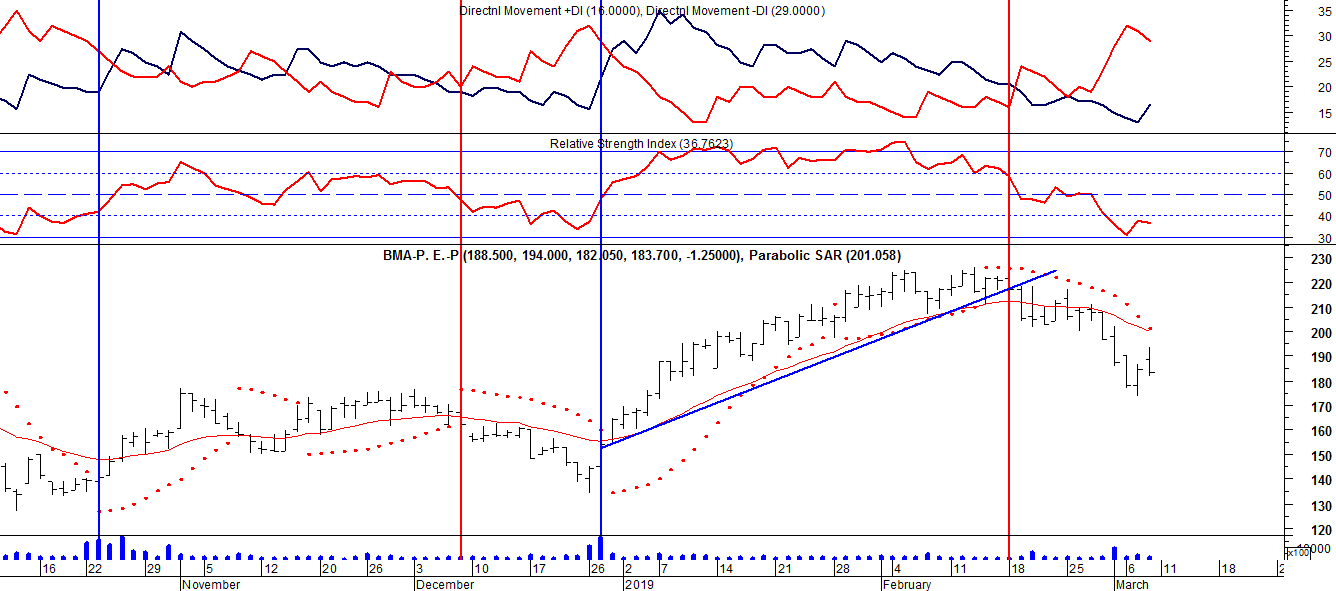 Señal de venta el 08/09 en $ 116.70.		Señal de compra el 26/09 en $ 115.35.Señal de venta el 25/10 en $ 120,25.Señal de compra el 03/01 en $ 110.Señal de venta el 14/06 en $ 143.Señal de compra el 21/06 en $ 142.Señal de venta el 01/11 en $ 213.60.Señal de compra el 06/12 en $ 196.Señal de venta el 26/01 en $ 214Señal de compra el 15/02 en $ 210.Señal de venta el 13/04 en $ 217.FRANCES (Cierre al 08/03/19 $ 145,75)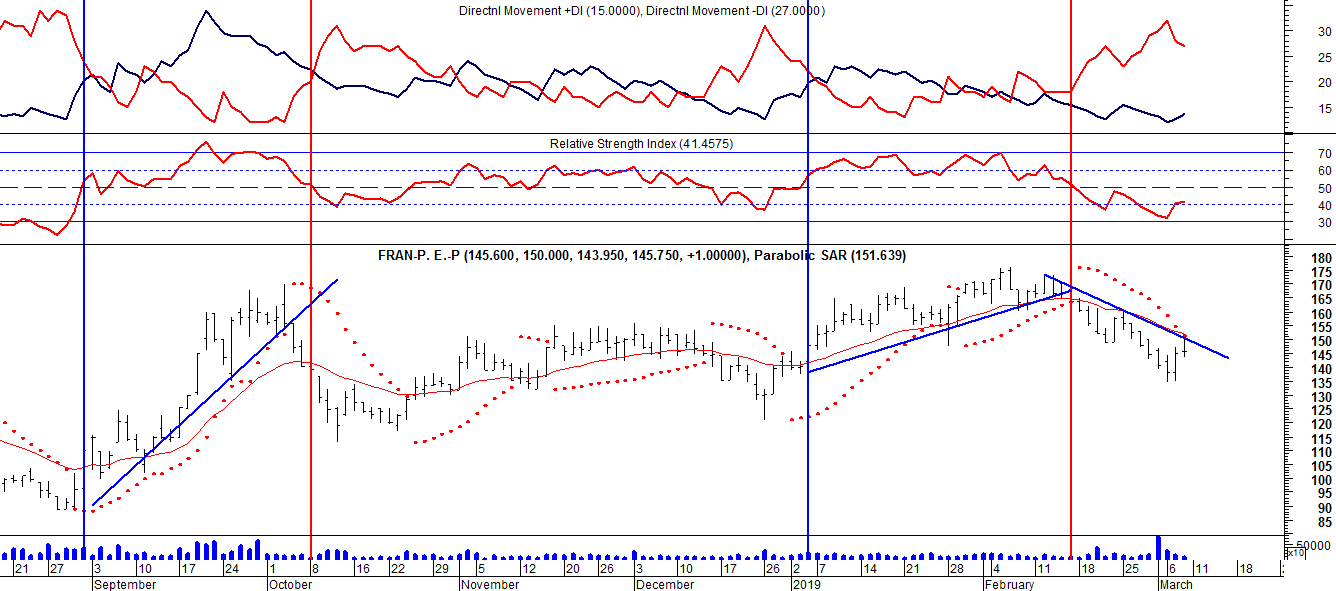 Señal de compra el 23/08 en $ 101.50.Potencial señal de venta el 08/09 en $ 102.Señal de compra el 27/09 en $ 100,50.Señal de venta el 28/10 en $ 102.50Señal de compra el 30/12 en $ 93.        Se mueve lateral, sin tendencia.Señal de venta el 15/02 en $ 98.10.Señal de compra el 16/03 en $ 93.95.Señal de venta el 11/04 en $ 96.80.Señal de compra el 23/05 en $ 94,50.Señal de venta el 07/07 en $ 102,45.Señal de compra el 11/08 en $ 93.70.Señal de venta el 10/11 en $ 122.SUPERVIELLE (Cierre al 08/03/19 $63,50)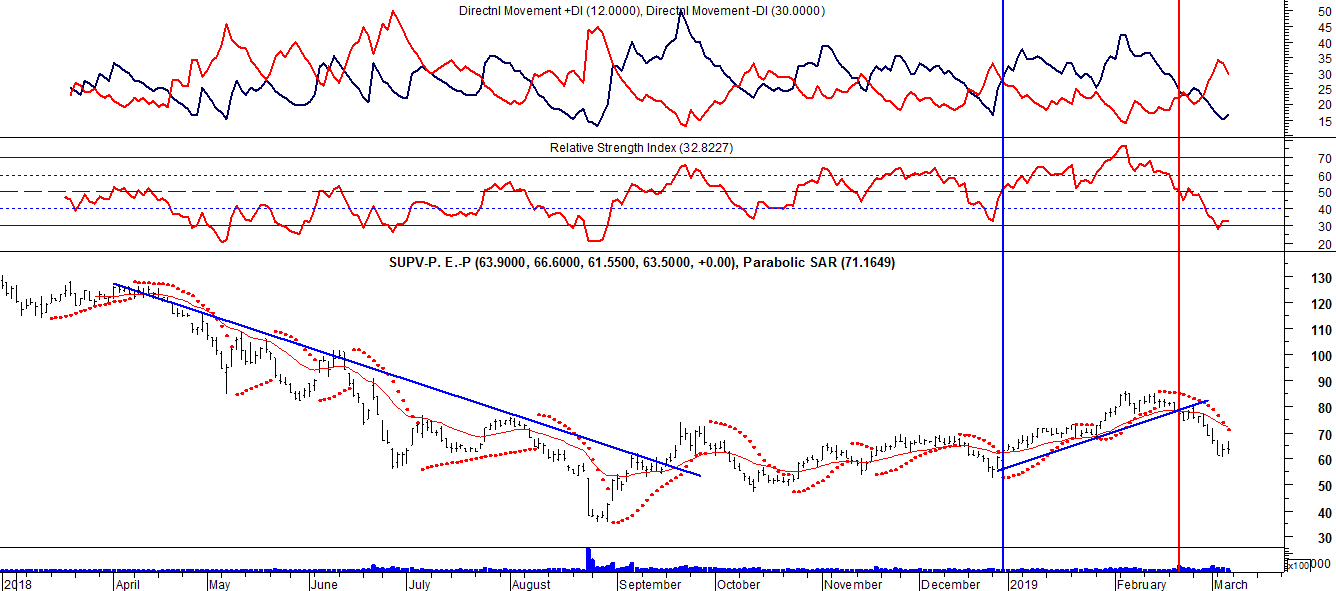 BYMA (Cierre al 08/03/19 $339,00)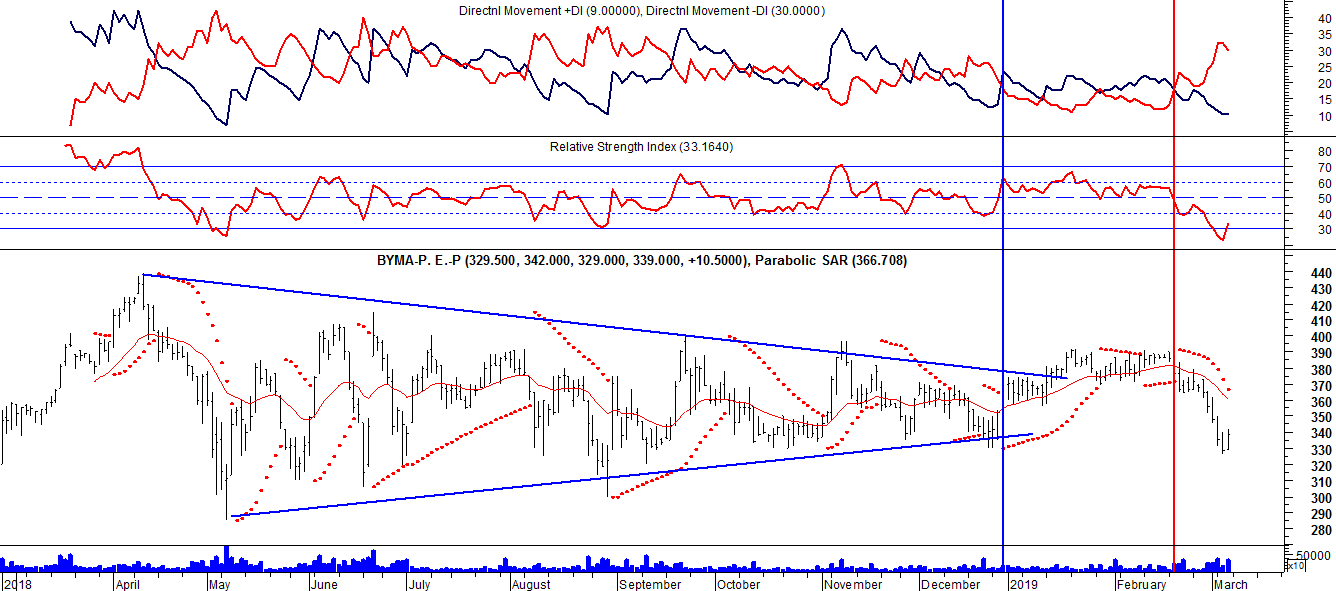 Señal de venta el 17/04 en $ 390,00.Señal de compra el 19/09 en $ 370,00.Señal de venta el 04/10 en $ 360,00.Señal de compra el 02/11 en $ 350,00.Señal de venta el 20/11 en $ 370.00.Señal de compra el 27/12 en $340.00.Señal de venta el 19/02 en $ 380.00.VALO (Cierre al 08/03/19 $ 6,37)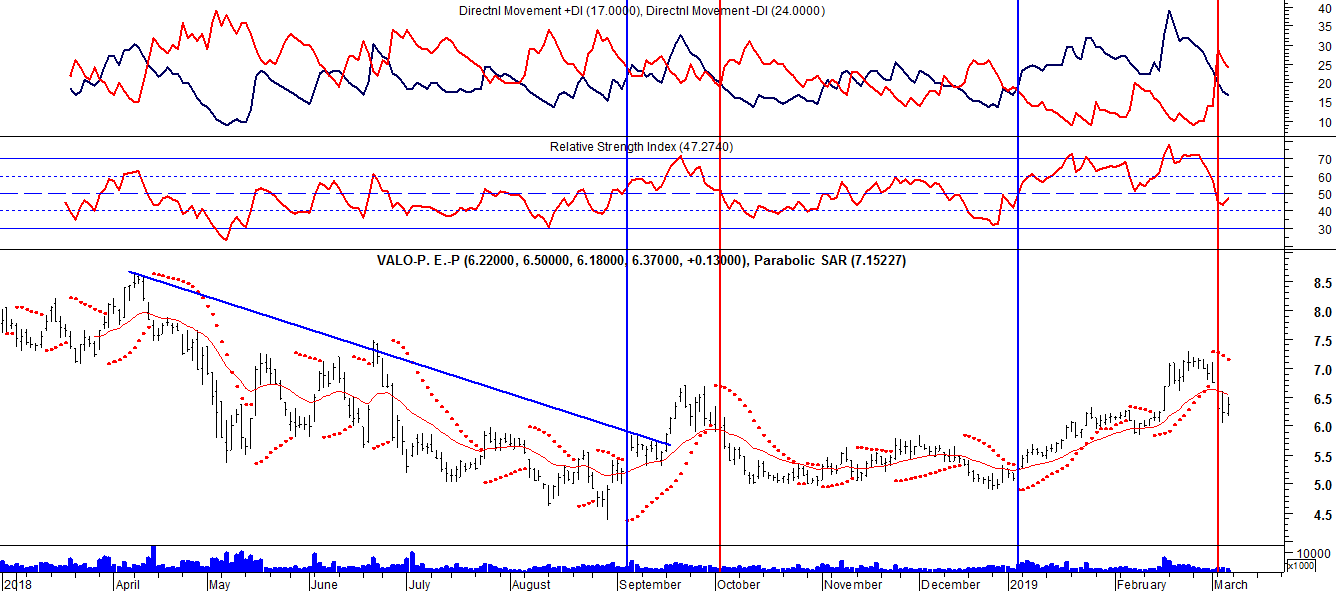 Señal de venta el 02/02 en $ 8,20.Potencial señal de compra el 14/09 en $ 5,55.Señal de venta el 03/10 en $ 6,00.Señal de compra el 08/01 en $ 5.50.